 EVALUASI MAHASISWA TENTANGKUALITAS PROSES BELAJAR MENGAJAR DOSEN 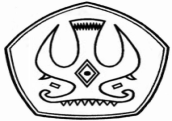 Mata Kuliah 		: StatistikaKode Matakuliah	: Z07152003Program Studi		: Magister Pendidikan Bahasa IndonesiaSemester 		: I (Satu)Angkatan / Kls 		: 2020 (XV) / ANama Dosen : Prof. Dr. Ir. Mahfudz., M.P., ASEAN Eng.Keterangan :1 = Sangat Kurang2 = Kurang3 = Sedang4 = Baik5 = Baik SekaliATAS KERJASAMA SAUDARA (i) DIUCAPKAN TERIMA KASIH !!!!!Catatan :Agar diisi dengan benar dan dikomentari yang sesungguhnyaEvaluasi tersebut tidak ada kaitannya dengan NILAI yang dikeluarkan.NO.Item PenilaianNilaiNilaiNilaiNilaiNilaiKomentarNO.Item Penilaian12345Komentar1.Penguasaan Materi2.Sistematika Pengajaran3.Pemberian Penguatan ( Contoh, Analog, dan perbandingan )4.Keterlibatan Mahasiswa dalam kelas           ( bertanya, intrupsi dan diskusi)5.Kesesuaian dan Kenyataan alat bantu6.Disiplin waktu  7.Persentase  tugas8.Tuliskan Saran/Komentar  anda8.Tuliskan Saran/Komentar  anda8.Tuliskan Saran/Komentar  anda8.Tuliskan Saran/Komentar  anda8.Tuliskan Saran/Komentar  anda